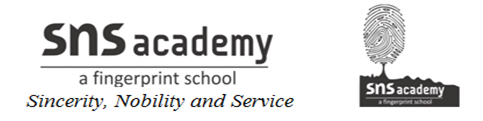 CLASS : VIIIMATHEMATICSSQUARES AND SQUARE ROOTS  1. Find the square root of 64002. Is 90 a perfect square?3. Is 2352 a perfect square? If not find the smallest multiple of2352 which is aperfect square. Find the square root of the new number.4. Find the smallest number by which 9408 must be divided so that thequotient is a perfect square. Find the square root of the quotient.5. Without doing any calculation, find the numbers which are surely not perfectsquare.i.) 153 ii.) 257 iii) 408 iv.) 4416. Find the square root of the following numbers by the prime factorisationmethod.i.) 400 ii.) 9604 iii.) 8100 iv.)1764 v.) 5929 vi.) 92167. For each of the following numbers, find the smallest whole number by whichit should be multiplied so as to get a perfect square. also find the square rootof the square number so obtained.i.) 252 ii.) 2925 iii.) 396 iv.) 2028 v.) 1458 vi.) 7688. For each of the following number, find the smallest whole number by whichit should be divided so as to get a perfect square. Also find the square root ofthe square number so obtained.i.) 252 ii.) 180 iii.) 1008 iv.) 2028 v.) 1458 vi.) 7689. The students of class viii of a school donated Rs 2401 in all, for primeminister’s national relief fund. each student donated as many rupees as theno: of students in the class. Find the no: of students in the class.10.2118 plants are to be planted in a garden in such a way that each rowcontains as many plants as the no: of rows. Find the no: of rows and the no: ofplants in each row.11.Find the smallest square no: that is divisible by each of the no: 4, 9and10.12.Find the smallest square no: that is divisible by each of the no: 8, 15 and 20.13.Find the least no: that must be subtracted from 5607 so as to get a perfectsquare. Also find the square root of the perfect square.14.Find the greatest 4- digit no: which is a perfect square.15.Find the least no: that must be added to 1300 so as to get a perfect square.Also finds the square root of the perfect square.16.Find the square root of 12.25.17.Area of a square plot is 2304m2 . find the side of the square plot. also find thesquare root of the perfect square.18.find the square root of each of the following no: by division method.i.) 2304 ii.) 4489 iii.) 3481 iv.) 529 v.) 3249 vi.) 1369 vii.) 5776viii.)7921 ix.) 576 x.) 1024 xi.) 3136 xii.) 90019.Find the square root of the following decimal no:2.56 ii 7.29 iii. 51.84 iv 42.25 v 31.3620.Find at least no: which must be subtracted from each of the following no:soas to get a perfect square. Also find the square root of the perfect square soobtained.i. 402 ii.1989 iii. 3250 iv. 825 v. 400021.Find the least no: which must be added to each of the following no: so as toget a perfect square. Also find the square root of the perfect square soobtained.i. 525 ii. 1750 iii. 252 iv. 1825 v. 641222.Find the length of the side of a square whose area is 441m2.23. In a right triangle ABC angle B = 90o24.a. If AB=6 cm, BC=8cm, find AC b. If AC=13cm,BC= 5cm, find AB25.A gardener has 1000 plants. He wants to plant this in such a way that the no:of rows and the no: of columns remain same. Find the minimum no: of plantshe needs more for this.